Подвеска на Toyota Hilux – спортивный вариант под украинские дорогиПодвеска на Toyota Hilux – спортивный вариант под украинские дорогиЕзда по украинским дорогам похожа на лотерею, делаешь диагностику подвески и думаешь: что я выиграл сегодня?Статья посвящена подвескам Old Man Emu Sport для внедорожников:Toyota Hilux (+45mm)Toyota Hilux 1997-2004 (+50mm)Toyota Hilux 2015+ (+40mm)В чем заключаются проблемы штатной подвески Тойоты Хайлюкс?При езде по дороге с мелкими неровностями, базовая подвеска не успевает поглощать их, и все вибрации передаются по рулевой рейке в кузов, трясет пластик в салоне – другими словами расшатывает все узлы авто. Какие последствия вас ждут, догадаться не сложно.При попадании колеса в глубокую яму, или в случаях, где необходимо съехать с бордюра - сток на сжатие не держит так, как надо и получаем клевок носом, на скорости - пробой подвески, на отбой стандартный амортизатор не сдерживает разжатые пружины, в следствии пружина вылетает обратно. Естественно, на подвеске Toyota Hilux проехать по бездорожью можно, но поскольку производитель ориентируется на максимально широкий круг покупателей, джип со стандартной комплектацией назвать вездеходом будет глупо.Езда по трассе отдельная тема, валкость, крены при вхождении в поворот, эффект парусности – все это усложняет управление. Из-за чего все эти проблемы канут в бытие с Old Man Emu Sport, мы написали ниже…Old Man Emu – почувствуй спортивный дух своего джипаВы можете представить подвеску внедорожника, которая в 2 раза повысила комфорт езды по шоссе, при этом она максимально соответствует желаниям в контроле и управляемости на бездорожье, а выбрать ее можно под вид дороги, перевозимого веса и особенности своей Toyota Hilux. 4 причины выбрать Old Man Emu SportУникальная технология и подход с автоспортаАвстрийская компания отошла от стандартов. Пока другие производители зациклились на увеличении дорожного просвета, инженеры Old Man Emu создали шедевр, который по праву называют лучшей подвеской для внедорожника. Более того, пропагандированное индивидуального подхода под каждую модель джипа, в том числе и Toyota Hilux, привело к установке тюнингованной подвески без каких-либо модификаций – все подходит под штатные места и разъемы. Рекордное качество Каждая деталь подвески сделана из высококлассного сырья и по уникальной технологии. В амортизаторах Old Man Emu закаленный шток покрыт хромом, а тефлоном – масляный клапан. Тройной сальник обратного масляного клапана увеличен и усилен, формула масла отлично противостоит аэрации. Пружины сохраняют «товарный вид» несколько лет, торсионы, изготовленные методом ковки, исключают изгиб, а срок службы увеличен до рекордного времени. Рессора hilux обладают уникальной технологией двух листовых пакетов: когда ваш джип не загружен, работает первый лист, который обеспечивает «райскую» езду, а при загруженности – активируется второй, как дополнительная поддержка. Даже втулки и сайленблоки имеют свои особенности – смещенный центр, микроточное литье деталей. Все это делает подвеску не убиваемой на бездорожье и идеальной для «асфальтированных» дорог Украины. Изумительная езда по шоссе В езде по городу тюнингованная подвеска внедорожника позволит сильнее нажимать газ. Благодаря минимальным кренам джип собраннее проходит повороты, а маневрировать и поворачивать на более высокой скорости становится проще и при этом существенно уменьшается работа рулем. Если Toyota Hilux не загружена, на сжатие разница с заводской подвеской малозаметна, но работу на отбой приводит в восторг – разница просто колоссальная. Контроль на бездорожье Жесткость и энергоемкость подвески Old Man Emu позволяет джипу ездить по бездорожью на более высокой скорости, например, под 70 км/ч можно не бояться клевов и пробоев на усыпанной ямами и кочками дороге. При этом управляемость и контроль внедорожника сравнимы с игрой в ралли.Выбирайте подвеску и детали эксклюзивно под свой танкСбоку мб будет уместны фото моделейToyota Hilux (+45mm)Передние пружины ome 2884 (lift +30mm)Амортизатор-стойка ome, 90002Амортизатор задний ome, 60006Рессора задняя ome, cs044r (Lift: +45mm)Рессорные серьги ome, omegs14U-болты (стремянки) ome,omeu53aПолиуретановые втулки рессоры ome, omesb98Toyota Hilux 1997-2004 (+50mm)Торсионы ome, 303003Амортизатор передний ome, 60042Демпфер рулевого управления ome,omesd33Рессора задняя ome, cs018r (Lift: +50mm)Амортизатор задний ome, 60043Рессорные серьги ome, omegs7Полиуретановые втулки рессоры ome, omesb43Toyota Hilux 2015+ (+40mm) – тут нет комплектующих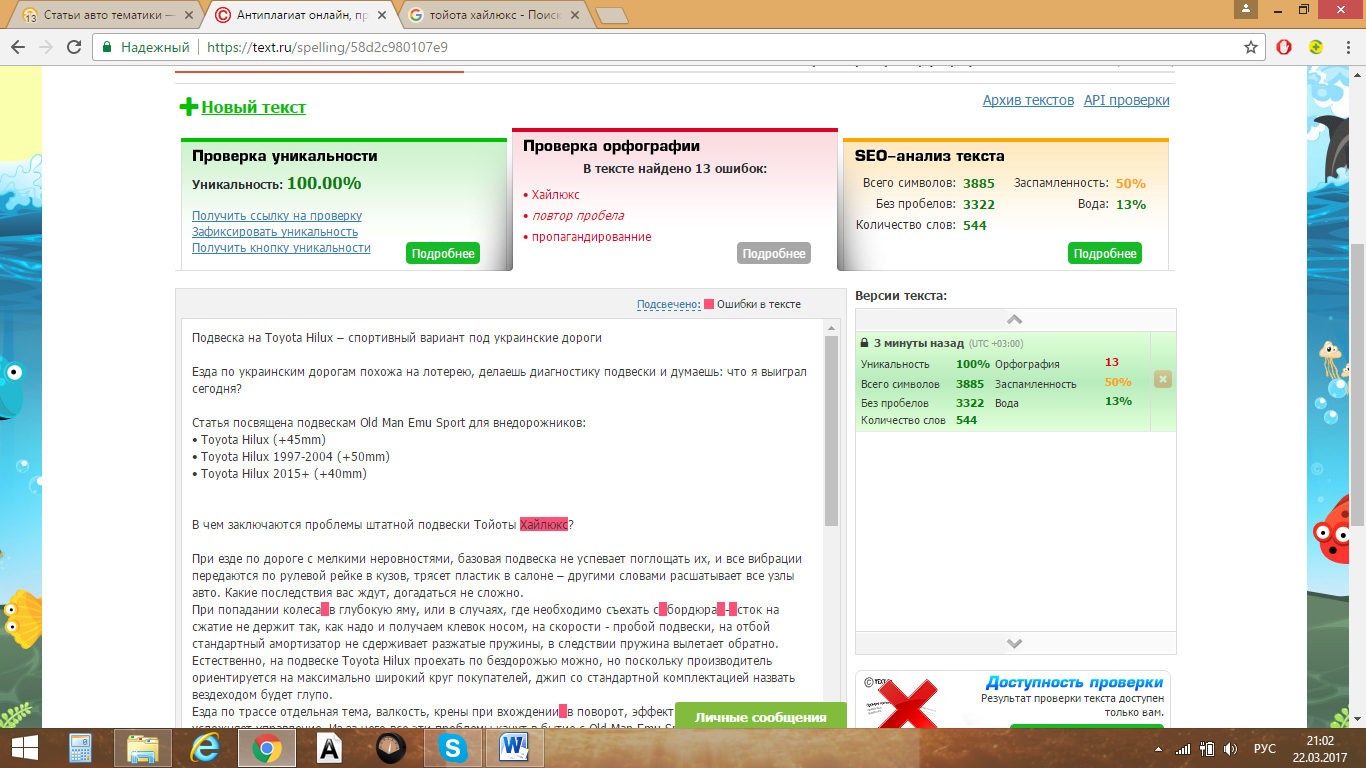 Размещение статьиКлючиОбъемСтатья в блогрессора hiluxtoyota hilux рессораподвеска внедорожникаусиленная подвеска +для внедорожниковтюнинг подвески внедорожникасамая неубиваемая подвеска внедорожникалучшая подвеска +для внедорожникаподвеска old man emuпроблемы штатной подвескиTitleСпортивная подвеска на Toyota Hilux под украинские дорогиDescriptionУзнайте про особенности подвески Old Man Emu Sport и недостатки штатной подвески Тойоты Хайлюкс. Рассказываем про тонкости тюнингованной подвески на шоссе и бездорожье. Н1Подвеска на Toyota Hilux – спортивный вариант под украинские дорогиН2В чем заключаются проблемы штатной подвески Тойоты Хайлюкс?Н3Old Man Emu – почувствуй спортивный дух своего джипаН44 причины выбрать Old Man Emu Sport